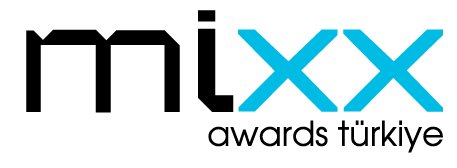 12. MIXX AWARDS TÜRKİYE KAZANANLARIN TAM LİSTESİMarka Reklamları Altın MIXX İmkansızı İste! / sahibinden.com / RafineriGümüş MIXX LC Waikiki - 2021 Kalite İletişimi / LC Waikiki / SEMBronz MIXX Bu işte birlikteyiz / Vodafone / VMLY&R / CaratHarekete Geçirme KampanyalarıAltın MIXX A101-Stalklarla Sınırlı Kampanya	/ A101 / ConceptGümüş MIXX DİMES Kapışması | Smoothie x Milkshake / DİMES / Reklamania / Cats & DogsBronz MIXX Beşiktaş Fantography /Adidas / Wunderman ThompsonVideo ReklamlarALTIN MIXX Neler Çektiğimi Bir De Bana Sor	/ Tefal	/ Format CGÜMÜŞ MIXX Yeminli Lezzet Tercümanı / KFC Türkiye  / BlabBRONZ MIXX Big Solutions 4 Small Injuries /	Bayer / MediaCom / Wunderman Thompson / Hogarth WorldwideSosyal MedyaALTIN MIXX İlk Seks Öğretmenim / Reckitt Durex / Havas TurkeyGÜMÜŞ MIXX A101-Stalklarla Sınırlı Kampanya / A101 / ConceptGÜMÜŞ MIXX Yumoş Bina / Unilever Yumoş	 / Wunderman ThompsonBRONZ MIXX Dedim Olabilir / Unilever / Medina Turgul DDBBRONZ MIXX Neler Çektiğimi Bir De Bana Sor / Tefal / Format CArama Motoru ReklamlarıALTIN MIXX Hatalı Aramalar / OPPO Türkiye	 / Karbonat / CaratGÜMÜŞ MIXX Fast and Delicious / Little Caesars / HypeMarkalı İçerik GÜMÜŞ MIXX İlk Seks Öğretmenim / Reckitt Durex / Havas TurkeyBRONZ MIXX Bir Su Hikayesi	/ Reckitt Finish / Havas Turkey / CircusBRONZ MIXX DİMES Kapışması | Smoothie x Milkshake / DİMES /Reklamania / Cats & DogsDoğal ReklamlarGÜMÜŞ MIXX Çıkar Telefonunu / OPPO Türkiye / KarbonatBRONZ MIXX YouTube Perisi / Vodafone / VMLY&RDeneysel ve YenilikçiALTIN MIXX Yer Gök 23 Nisan / Turkish Airlines / Happy People ProjectGÜMÜŞ MIXX Batmayan Güneş Yeniden Sahnede! / Türk Eğitim Vakfı / Happy People ProjectBRONZ MIXX Beşiktaş Fantography / Adidas / Wunderman ThompsonKampanya EtkililiğiALTIN MIXX Yumoş Entegre /	Unilever Yumoş / Wunderman ThompsonGÜMÜŞ MIXX Magnum x La Casa de Papel /	Unilever Algida / MullenLowe Istanbul / Golin  Istanbul / Depo FilmGÜMÜŞ MIXX Temizken Güzel / Unilever / U-Studio Istanbul powered by OLIVER / Sobraz İletişim / Zon Project ManagementBRONZ MIXX Algida'yla Tatlıya Bağla	/ Unilever Algida / Standby Creative Group / MindshareBRONZ MIXX Kendi Yolumuzda / Unilever / Medina Turgul DDBEntegre ReklamlarALTIN MIXX Yumoş Entegre / Unilever Yumoş / Wunderman ThompsonGÜMÜŞ MIXX Magnum x La Casa de Papel / Unilever Algida / MullenLowe Istanbul / Golin Istanbul / Depo FilmBRONZ MIXX Pizza Tost / Yıldız Holding / Senfonico / Unite.AdVeri KullanımıALTIN MIXX Fast and Delicious / Little Caesars / HypeGÜMÜŞ MIXX Yeni Evin İlk Pizzası / Little Caesars / Karbonat / Digital HouseBRONZ MIXX Akbank DOB – Offline Açıkhava Ölçümü & Optimizasyonu / Akbank / MediaComOyunlar ve Oyuniçi ReklamlarGÜMÜŞ MIXX Olips Gaming Arena Kampanyası / Mondelez / Wavemaker Turkey / Alaaddin / Teori MedyaGÜMÜŞ MIXX Supradyn Energy Academy / Bayer / MediaCom / Teori MedyaBRONZ MIXX Yumoş Survivor / Unilever Yumoş / Wunderman ThompsonInfluencer PazarlamasıALTIN MIXX Doğadan Yeşil Çay ile 21 Gün Challenge / Doğadan / Stay InfluenceGÜMÜŞ MIXX DİMES Kapışması | Smoothie x Milkshake / DİMES / Reklamania / Cats & DogsBRONZ MIXX Doritos Bi Cesaret / PepsiCo / OMDKar Amacı Gütmeyen / Kamu HizmetleriALTIN MIXX Bu Hikayeye Artık Ulaşılamıyor / Kadın Cinayetlerini Durduracağız Platformu / KarbonatGÜMÜŞ MIXX Temizken Güzel / Unilever Cif / Zon Project Management / U-Studio Istanbul powered by OLIVER / Sobraz İletişimBRONZ MIXX L'Oréal Paris Stand Up ile Sokak Tacizine Karşı Dur! / L'Oréal / Wavemaker TurkeyBRONZ MIXX Mars Can Wait / Just Diggit / Havas IstanbulDijital Ses ReklamcılığıALTIN MIXX Bepanthol Baby ile İyiliğe Ninniler / Bayer / MullenLowe Istanbul / Sobraz İletişim / MediaComGÜMÜŞ MIXX Bridgestone Studio / Bridgestone / Tick Tock Boom / MediaComBRONZ MIXX Her Halin Bi’ Başka LCW Dream / LC Waikiki / Isobar Türkiye / SEM / AdColonyB2BBRONZ MIXX İşin Özü Dijitalleşme (Podcast) / Vodafone / Carat / VMLY&RBRONZ MIXX Vodafone Business Dijitalleşme Testi / Vodafone / VMLY&R / CaratÖzel Gün İletişimiALTIN MIXX 25 Kasım - Kararan Hikayeler / Vodafone / VMLY&RGÜMÜŞ MIXX Kendi Yolumuzda / Unilever / Medina Turgul DDBGÜMÜŞ MIXX Sevgimiz Her Şeyin Üzerinde / Vodafone / VMLY&RBRONZ MIXX Heimlich Sandalyesi / Hamm Design / Publicis Groupe TurkeyBRONZ MIXX Yer Gök 23 Nisan / Turkish Airlines / Happy People ProjectDisplay (Görüntülü) ReklamlarALTIN MIXX Kaçan Gözler / Turkcell / MindshareGÜMÜŞ MIXX Connect'li Banner / FIAT / ConceptBRONZ MIXX Egea Cross'a Geri Sayım / FIAT / ConceptBRONZ MIXX Yeni Evin İlk Pizzası / Little Caesars / Karbonat / Digital HouseÇoklu Kanal (Omni-channel) DeneyimiGÜMÜŞ MIXX Beymen Omnibidding Stratejisi / Beymen / SEMKüçük Devler (KOBİ’ Özel Kategorisi)ALTIN MIXX Yüksek Kafein, Rahat İçim / Taft Coffee / SempeakGÜMÜŞ MIXX Sisters - SS21 Lansman / Sisters / 28014 AgencyToplumsal Cinsiyet EşitliğiALTIN MIXX Dedim Olabilir / Unilever / Medina Turgul DDBGÜMÜŞ MIXX Ben Varım Çatı İletişim / Vodafone / VMLY&R / CaratGÜMÜŞ MIXX Supradyn Hafıza Testi 	/ Bayer / MediaCom / Sobraz İletişimBRONZ MIXX Bu Hikayeye Artık Ulaşılamıyor / Kadın Cinayetlerini Durduracağız Platformu / KarbonatBRONZ MIXX Oyunu Değiştiren Kadınlar / Little Caesars / Karbonat